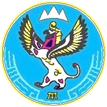 П Р И К А Зот «___» ____________ 2023 г. № __________г. Горно-АлтайскО внесении изменений в Перечень и коды целевых статей расходов республиканского бюджета Республики Алтай и бюджета Территориального фонда обязательного медицинского страхования Республики Алтай и Перечень и коды направлений расходов, используемых при формировании кодов целевых статей расходов республиканского бюджета Республики Алтай и бюджета Территориального фонда обязательного медицинского страхования Республики Алтай, утвержденные приказом Министерства финансов Республики Алтай от 22 сентября 2022 г. № 179-пПриказываю:Утвердить прилагаемые изменения, которые вносятся в Перечень и коды целевых статей расходов республиканского бюджета Республики Алтай и бюджета Территориального фонда обязательного медицинского страхования Республики Алтай и Перечень и коды направлений расходов, используемых при формировании кодов целевых статей расходов республиканского бюджета Республики Алтай и бюджета Территориального фонда обязательного медицинского страхования Республики Алтай, утвержденные приказом Министерства финансов Республики Алтай от 22 сентября 2022 г. № 179-п.ИЗМЕНЕНИЯ,которые вносятся в Перечень и коды целевых статей расходов республиканского бюджета Республики Алтай и бюджета Территориального фонда обязательного медицинского страхования Республики Алтай и Перечень и коды направлений расходов, используемых при формировании кодов целевых статей расходов республиканского бюджета Республики Алтай и бюджета Территориального фонда обязательного медицинского страхования Республики Алтай, утвержденные приказом Министерства финансов Республики Алтай от 22 сентября 2022 г. № 179-пВ Перечне и кодах целевых статей расходов республиканского бюджета Республики Алтай и бюджета Территориального фонда обязательного медицинского страхования Республики Алтай, утвержденных указанным Приказом:дополнить строкой 160.1 следующего содержания:дополнить строкой 285.2 следующего содержания:дополнить строкой 320.1.1 следующего содержания:строку 419 изложить в следующей редакции:дополнить строкой 546.1 следующего содержания:В Перечне и кодах направлений расходов, используемых при формировании кодов целевых статей расходов республиканского бюджета Республики Алтай и бюджета Территориального фонда обязательного медицинского страхования Республики Алтай, утвержденных указанным Приказом:дополнить строкой 71.4 следующего содержания:дополнить строкой 80.2 следующего содержания:дополнить строкой 87.1 следующего содержания:строку 312 изложить в следующей редакции:дополнить строкой 490.5 следующего содержания:___________Министерство финансовРеспублики АлтайЧаптынова ул., д.24, г. Горно-Алтайск, 649000тел. (388-22) 2-26-21, факс (388-22) 2-32-95E-mail: info@mf.altaigov.ruwww.minfin-altay.ruОКПО 00078212, ОГРН 1020400753438ИНН/КПП 0411005460/041101001Алтай Республиканыҥ акча-манат министерствозыЧаптыновтыҥ ор., т.24, Горно-Алтайск к., 649000тел. (388-22) 2-26-21, факс (388-22) 2-32-95E-mail: info@mf.altaigov.ruwww.minfin-altay.ruОКПО 00078212, ОГРН 1020400753438ИНН/КПП 0411005460/041101001Заместитель Председателя Правительства Республики Алтай, министрО.В. ЗавьяловаУТВЕРЖДЕНЫприказом Министерства финансов Республики Алтайот «___» ______ 2023 г. № __________«160.1.022R103940Реализация мероприятий по приведению в нормативное состояние автомобильных дорог и искусственных дорожных сооружений за счет средств республиканского бюджета Республики Алтай»;«285.2.0460101054Реализация мероприятий, направленных на автоматизацию системы управления государственным имуществом Республики Алтай»;«320.1.1.0510185032Единовременные выплаты на обзаведение имуществом жителям г. Херсона и части Херсонской области, покинувшим место постоянного проживания и прибывшим в экстренном массовом порядке в Республику Алтай на постоянное место жительства»;«419.0580356940Возмещение расходов, понесенных бюджетами субъектов Российской Федерации, местными бюджетами на размещение и питание граждан Российской Федерации, иностранных граждан и лиц без гражданства, постоянно проживающих на территориях Украины, Донецкой Народной Республики, Луганской Народной Республики, Запорожской области, Херсонской области, вынужденно покинувших жилые помещения и находившихся в пунктах временного размещения и питания на территории Российской Федерации, за счет средств резервного фонда Правительства Российской Федерации»;«546.1.072E10239ПКапитальные вложения в объекты государственной собственности в части модернизации инфраструктуры общего образования в отдельных субъектах Российской Федерации».«71.4.01054Реализация мероприятий, направленных на автоматизацию системы управления государственным имуществом Республики Алтай»;«80.2.0239ПКапитальные вложения в объекты государственной собственности в части модернизации инфраструктуры общего образования в отдельных субъектах Российской Федерации»;«87.1.03940Реализация мероприятий по приведению в нормативное состояние автомобильных дорог и искусственных дорожных сооружений за счет средств республиканского бюджета Республики Алтай»;«312.56940Возмещение расходов, понесенных бюджетами субъектов Российской Федерации, местными бюджетами на размещение и питание граждан Российской Федерации, иностранных граждан и лиц без гражданства, постоянно проживающих на территориях Украины, Донецкой Народной Республики, Луганской Народной Республики, Запорожской области, Херсонской области, вынужденно покинувших жилые помещения и находившихся в пунктах временного размещения и питания на территории Российской Федерации, за счет средств резервного фонда Правительства Российской Федерации»;«490.5.85032Единовременные выплаты на обзаведение имуществом жителям г. Херсона и части Херсонской области, покинувшим место постоянного проживания и прибывшим в экстренном массовом порядке в Республику Алтай на постоянное место жительства».